Προμήθεια (Ανανέωση) προϊόντων ORACLE (αδειών χρήσης) για το Εθνικό Σύστημα SIS/ SIRENECY/2021/ISF/SO3.NO2.4.Ημερομηνία Υπογραφής Συμφωνίας: 17/9/2021
Χρονοδιάγραμμα έργου:  30/4/2021-31/12/2022
Προϋπολογισμός έργου: €201.181,40Στόχος: Η ανάγκη ανανέωσης των προϊόντων Oracle  για το Εθνικό Σύστημα Schengen N-SIS II και SIRENE, προέκυψε λόγω της δήλωσης ετοιμότητας για αξιολόγηση της ένταξης της Κύπρου στο χώρο Schengen και την επικείμενη αξιολόγηση από την  Ευρωπαϊκή  Επιτροπή. H ανανέωση των αδειών χρήσης είναι αποτέλεσμα της ανάγκης που έχει προκύψει μέσα στο πλαίσιο των προληπτικών ενεργειών κυβερνοασφάλειας που πρέπει να ληφθούν για προστασία των ηλεκτρονικών συστημάτων SIS/SIRENE II. Τα συγκεκριμένα προϊόντα Oracle αφορούν τις άδειες χρήσης για το νέο μηχανογραφικό εξοπλισμό  του Εθνικού Συστήματος Schengen N-SIS II και SIRENE που προμηθεύτηκε η Αστυνομία. Ο εν λόγω μηχανογραφικός εξοπλισμός,  κρίθηκε απαραίτητος για την ενίσχυση της  αποτελεσματικότητας και της αδιάλειπτης λειτουργίας του εν λόγω συστήματος, με απώτερο σκοπό να είναι σε θέση να ανταποκριθεί, όταν υλοποιηθούν όλες οι αλλαγές που προβλέπονται μέσα από τους κανονισμούς που έχουν ψηφιστεί για το RECAST.Οι νέες άδειες χρήσης ORACLE θα εγκατασταθούν στον μηχανογραφικό εξοπλισμό που αγοράστηκε για σκοπούς αναβάθμισης  του υφιστάμενου συστήματος SIS/SIRENE II σε SIS RECAST, το οποίο είναι εγκατεστημένο στον Κεντρικό Υπολογιστή της Αστυνομίας. Τα οφέλη από την Προμήθεια (Ανανέωση) προϊόντων Oracle (αδειών χρήσης) για το Εθνικό Σύστημα SIS/ SIRENE αφορούν την Αστυνομία Κύπρου, καθώς με την αγορά αυτή, θα καταστεί εφικτή η ανταλλαγή πληροφοριών και η αποτελεσματική διενέργεια αναζητήσεων στη βάση δεδομένων SCHENGEN.Το έργο συγχρηματοδοτείται κατά 100% από το Ταμείο Εσωτερικής Ασφάλειας της ΕΕ, καθότι αφορά λειτουργική υποστήριξη για την ένταξη της Κυπριακής Δημοκρατίας στο χώρο SCHENGEN. ΑΛΛΗΛΕΓΓΥΗ, ΠΡΟΟΔΟΣ, ΕΥΗΜΕΡΙΑ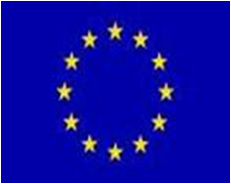 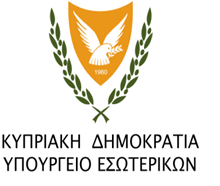 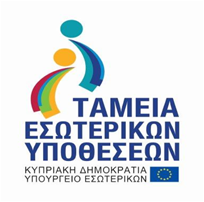 